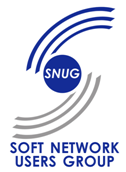 2020/21 SNUG Exec / SCC Conference CallDate:  7.15.20Time: 12:00 pm ESTPhone:  727-265-4327 Pin: 9689Webex:     Click here for webexAttendeesSNUG BoardSonal Pandey, Andrea Hawk, Scott Hansen, Donna Passante, Becky Schran, Robert Gentry, Jeff Hughes, Brenda Duff AttendeesSCCJeff Marr, Briana Sutherland, Gary Weiner, David Romano, NovakTOPICDISCUSSIONOWNERACTION ITEMSSNUG Survey Review of ResultsJeff7.15 65 respondents; No clear answers Sheraton updatePending Review of SNUG Survey Sonal7.15 Available dates in September/October? Sonal to reach out todaySTAR UpdatesIntroduction of new functionality David R / Novak7.15 Send presentation to board after meeting; Move features over into production in next couple weeks; User Guide is available and up-to-dateSNUG Webinar Series2020 – 2021 Tentative Start August 2020Potentially into tracksJeff7.15 August timeframe to begin roll out; 20-25 topics being built out for 2020/21EducationUpdate on New LIS Certification ProgramGary7.15 Two tracks – one for existing LIS Admins and one for new; End of August/September timeframe for launch; Discussion on fee?; Curriculum to be provided before next meeting